 配筋探査装置 持込み機種 登録申請書 ※ 1 機種毎に登録申請書1 枚をご記入ください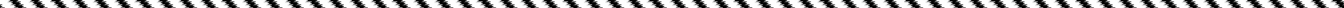 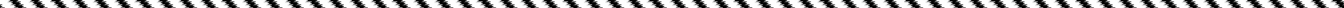 登録申請日登録申請日(西暦)	20年月日申請事業者会社名申請事業者会社名所属・部課名所属・部課名担当者名担当者名所在地所在地〒〒〒〒〒〒〒〒TEL/FAXTEL/FAXTEL:FAX:E-mailE-mailURLURL装置の種類装置の種類電磁波レーダ方式電磁誘導方式電磁波レーダ方式電磁誘導方式電磁波レーダ方式電磁誘導方式電磁波レーダ方式電磁誘導方式電磁波レーダ方式電磁誘導方式電磁波レーダ方式電磁誘導方式電磁波レーダ方式電磁誘導方式電磁波レーダ方式電磁誘導方式登録申請機種のメーカ名・機種名・品番登録申請機種のメーカ名・機種名・品番製造期間 及び出荷台数製造期間 及び出荷台数(西暦)(申請日現在)年月～台年月持込条件の確認(各項目にチェック)持込条件の確認(各項目にチェック)探査器の電源はバッテリにて使用できること。申請要領に示された試験体の探査が可能なこと。申請要領に示された下の3つ規格（略称）の要求性能を全て満足すること。（電磁波レーダはⓒを除く。）ⓐ検規6502　「コンクリート中の配筋探査に使用する装置についての規格」 ⓑ国土交通省　配筋状態及びかぶり測定要領　ⓒ日本建築学会「電磁誘導法によるコンクリート中の鉄筋位置の測定方法」探査条件・探査データの一括消去が、容易なキー操作で可能であること。保存されているファイルの状況が、容易なキー操作で確認ができること。探査器の電源はバッテリにて使用できること。申請要領に示された試験体の探査が可能なこと。申請要領に示された下の3つ規格（略称）の要求性能を全て満足すること。（電磁波レーダはⓒを除く。）ⓐ検規6502　「コンクリート中の配筋探査に使用する装置についての規格」 ⓑ国土交通省　配筋状態及びかぶり測定要領　ⓒ日本建築学会「電磁誘導法によるコンクリート中の鉄筋位置の測定方法」探査条件・探査データの一括消去が、容易なキー操作で可能であること。保存されているファイルの状況が、容易なキー操作で確認ができること。探査器の電源はバッテリにて使用できること。申請要領に示された試験体の探査が可能なこと。申請要領に示された下の3つ規格（略称）の要求性能を全て満足すること。（電磁波レーダはⓒを除く。）ⓐ検規6502　「コンクリート中の配筋探査に使用する装置についての規格」 ⓑ国土交通省　配筋状態及びかぶり測定要領　ⓒ日本建築学会「電磁誘導法によるコンクリート中の鉄筋位置の測定方法」探査条件・探査データの一括消去が、容易なキー操作で可能であること。保存されているファイルの状況が、容易なキー操作で確認ができること。探査器の電源はバッテリにて使用できること。申請要領に示された試験体の探査が可能なこと。申請要領に示された下の3つ規格（略称）の要求性能を全て満足すること。（電磁波レーダはⓒを除く。）ⓐ検規6502　「コンクリート中の配筋探査に使用する装置についての規格」 ⓑ国土交通省　配筋状態及びかぶり測定要領　ⓒ日本建築学会「電磁誘導法によるコンクリート中の鉄筋位置の測定方法」探査条件・探査データの一括消去が、容易なキー操作で可能であること。保存されているファイルの状況が、容易なキー操作で確認ができること。探査器の電源はバッテリにて使用できること。申請要領に示された試験体の探査が可能なこと。申請要領に示された下の3つ規格（略称）の要求性能を全て満足すること。（電磁波レーダはⓒを除く。）ⓐ検規6502　「コンクリート中の配筋探査に使用する装置についての規格」 ⓑ国土交通省　配筋状態及びかぶり測定要領　ⓒ日本建築学会「電磁誘導法によるコンクリート中の鉄筋位置の測定方法」探査条件・探査データの一括消去が、容易なキー操作で可能であること。保存されているファイルの状況が、容易なキー操作で確認ができること。探査器の電源はバッテリにて使用できること。申請要領に示された試験体の探査が可能なこと。申請要領に示された下の3つ規格（略称）の要求性能を全て満足すること。（電磁波レーダはⓒを除く。）ⓐ検規6502　「コンクリート中の配筋探査に使用する装置についての規格」 ⓑ国土交通省　配筋状態及びかぶり測定要領　ⓒ日本建築学会「電磁誘導法によるコンクリート中の鉄筋位置の測定方法」探査条件・探査データの一括消去が、容易なキー操作で可能であること。保存されているファイルの状況が、容易なキー操作で確認ができること。探査器の電源はバッテリにて使用できること。申請要領に示された試験体の探査が可能なこと。申請要領に示された下の3つ規格（略称）の要求性能を全て満足すること。（電磁波レーダはⓒを除く。）ⓐ検規6502　「コンクリート中の配筋探査に使用する装置についての規格」 ⓑ国土交通省　配筋状態及びかぶり測定要領　ⓒ日本建築学会「電磁誘導法によるコンクリート中の鉄筋位置の測定方法」探査条件・探査データの一括消去が、容易なキー操作で可能であること。保存されているファイルの状況が、容易なキー操作で確認ができること。探査器の電源はバッテリにて使用できること。申請要領に示された試験体の探査が可能なこと。申請要領に示された下の3つ規格（略称）の要求性能を全て満足すること。（電磁波レーダはⓒを除く。）ⓐ検規6502　「コンクリート中の配筋探査に使用する装置についての規格」 ⓑ国土交通省　配筋状態及びかぶり測定要領　ⓒ日本建築学会「電磁誘導法によるコンクリート中の鉄筋位置の測定方法」探査条件・探査データの一括消去が、容易なキー操作で可能であること。保存されているファイルの状況が、容易なキー操作で確認ができること。メモリ消去方法(添付資料でも可)メモリ消去方法(添付資料でも可)備考持込機種審査日20年月日備考審査担当者署名備考審査結果適格・不適格備考